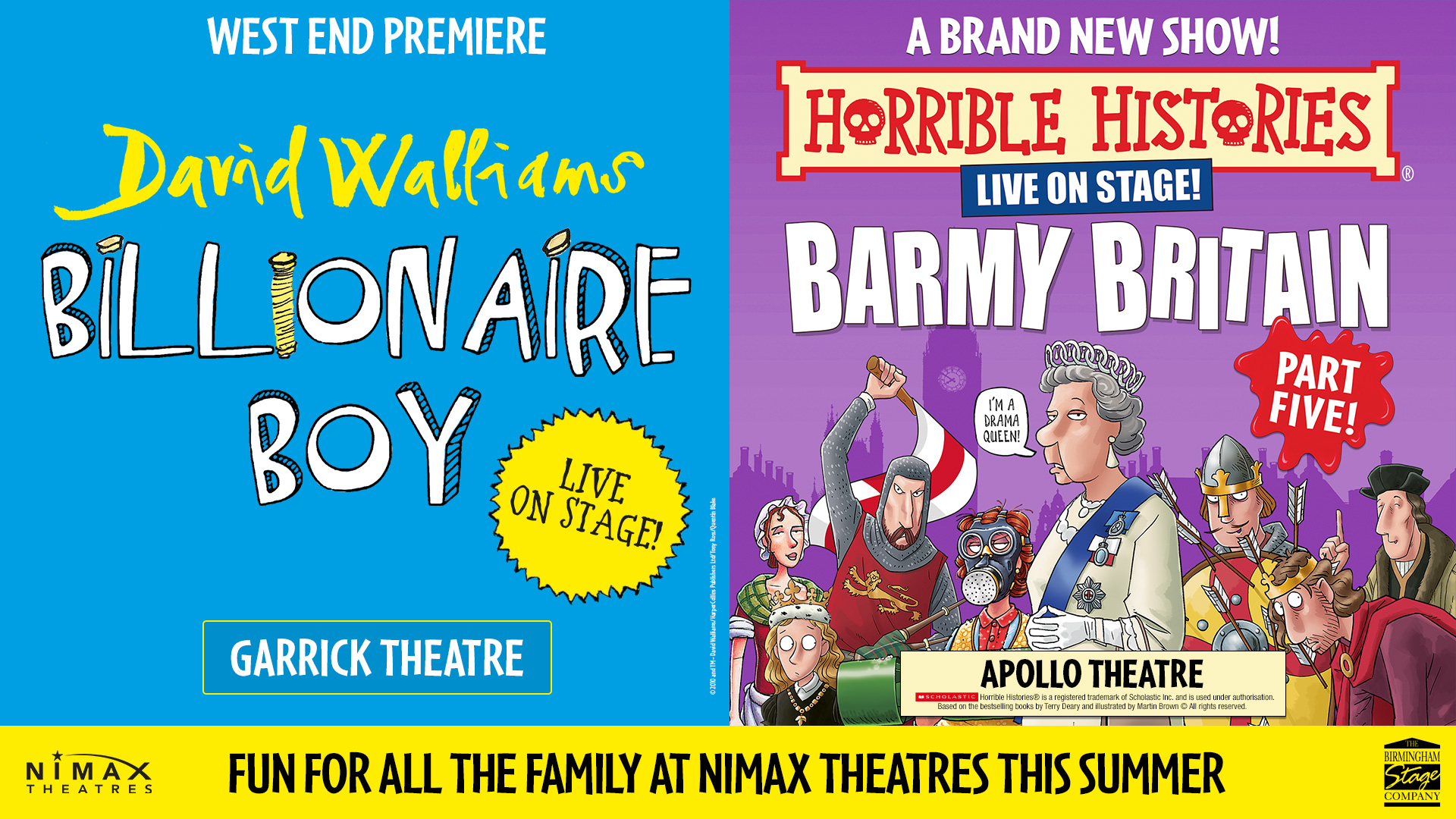 David Walliams Billionaire BoyGarrick Theatre 17 July – 22 August 2021Press performance: Wednesday 21 July, 3pmHorrible Histories: Barmy Britain - Part Five!Apollo Theatre 29 July – 28 August 2021Press performance: Tuesday 3 August, 2pmA year after UK theatres closed, Birmingham Stage Company are delighted to announce they will be back in two of London’s iconic West End theatres with the West End premiere of David Walliams’ Billionaire Boy and the world premiere of Horrible Histories: Barmy Britain – Part Five! to bring family entertainment into the heart of the capital. Following the runaway success of the award-winning Gangsta Granny in 2017, bestselling children’s author David Walliams is returning to the West End with his second adaptation, Billionaire Boy.Billionaire Boy started life as a novel in 2010, published by HarperCollins Children’s Books. In 2016 it was adapted into a BBC production and has since become a Christmas television favourite. David Walliams said:“I am absolutely delighted this fantastic family show of my book is coming to the West End. It is really funny and I can’t wait to see it again.”Billionaire Boy tells the story of Joe Spud, the richest boy in the country. He has his own sports car, £100k a week pocket money and two crocodiles as pets. But what Joe doesn’t have is a friend. So he decides to leave his posh school and start at the local comprehensive. But things don't go as planned for Joe and life becomes a rollercoaster as he tries to find what money can't buy.Alongside the debut of Billionaire Boy, Birmingham Stage Company are delighted to bring a brand-new Horrible Histories production to Shaftesbury Avenue, with Summer 2021 marking ten years since the original record-breaking Barmy opened in the West End. The world premiere of Barmy Britain – Part Five! is full of crazy new characters and rude new rulers from Britain's barmy past.Will you be conquered by King William? Will you sink or swim with King Henry I? Will Thomas Becket get the chop? Go house hunting with King Henry VIII! Join the gorgeous Georgians as they take over England! Break into Buckingham Palace and hide from the Queen, then watch out for the witch of World War Two!Whilst the UK continues its fight back against the pandemic and children continue to miss out on live arts, the West End is coming alive this summer to bring back live theatre for children and their families. For added reassurance, the capacity at the Apollo and Garrick Theatres has been currently reduced to circa 50% to comply with COVID-19 Secure guidelines with socially distanced seats and will continue to adhere to government guidelines.Listing’s info:
David Walliams Billionaire BoyGarrick Theatre2 Charing Cross Road, London, WC2H 0HHTickets start from £19Box office: 0330 333 4811www.nimaxtheatres.com17 July – 22 August 2021Press performance: Wed 21 July, 3pmRunning time: 2 hoursHorrible Histories: Barmy Britain Part Five!Apollo Theatre31 Shaftesbury Avenue, London, W1D 7EZTickets start from £21Box Office: 0330 333 4809 www.nimaxtheatres.com29 July – 28 August 2021Press performance: Tues 3 August, 2pmRunning time: 70 minutes
For all media enquiries please contact Warren & Jenny at Chuff Mediawarren@chuffmedia.com / jenny@chuffmedia.com ***NOTES TO EDITORS***DAVID WALLIAMS has become one of today’s most influential writers. Since the publication of his first novel, The Boy in the Dress (2008), illustrated by the iconic Sir Quentin Blake, David Walliams has celebrated more than ten years of writing success with global sales exceeding 40 million copies, and his books have been translated into fifty-three languages. David’s titles have spent 190 weeks (non-consecutive) at the top of the children’s charts – more than any other children’s author ever.In addition to his fiction, David has worked with Tony Ross on five bestselling short-story collections, The World’s Worst Series as well as seven picture books. In 2020, David formed a new partnership with award-winning illustrator Adam Stower for his eighth picture book, Little Monsters.HORRIBLE HISTORIES® is the world’s bestselling children’s history book series created by Terry Deary. Over 30 million copies in are print and the series has been translated into 38 languages since the books first published in 1993. Uniquely funny, fact-filled and unflinching, the books have inspired award-winning TV series, sell-out West End and international stage-shows and the first feature film in 2019. Brand licensing also includes exhibitions, attractions, magazines, costumes, games, stationery and heritage products. Horrible Histories has been described as: ‘A cultural phenomenon’ (Daily Telegraph), ‘Brilliant’ (Mail on Sunday), ‘Anarchic’ (Daily Express), ‘A winning formula’ (Evening Standard), ‘Anti-establishment’ (Metro) and ‘The cultural behemoth that has been merrily illustrating the gruesome corners of the past since 1993’ (The Times).The latest Horrible Histories books are Up in the Air about the horrible history of flight and bold new re-launched editions of Rotten Romans, Terrifying Tudors, Vile Victorians and Woeful Second World War – out in paperback now (Scholastic).BIRMINGHAM STAGE COMPANY since its foundation in 1992 has become one of the world’s leading producers of theatre for children and their families, including Horrible Histories Live on Stage for sixteen years in the UK, Dubai, Abu Dhabi, Qatar, Bahrain, Hong Kong, Singapore, New Zealand and Australia.  Billionaire Boy is their third David Walliams stage show after Gangsta Granny and Awful Auntie. The company have also been behind Car Park Party, which launched last summer, staging Horrible Histories’ Barmy Britain and then Horrible Christmas, playing to over 40,000 people.NIMAX THEATRES capacity has been reduced to circa 50% to comply with COVID-19 Secure guidelines with socially distanced seats plus robust risk mitigation.  Our preventative measures include:·         Health questionnaire to be emailed 48 hours in advance of the performance·         Contactless tickets·         Compulsory facemasks·         Hand sanitisation stations throughout the building·         Click and Collect bar App·         Deep clean and building sanitation·         Additional entrances and exits ·         Supporting NHS Track and TraceFor further information please visit www.nimaxtheatres.com/covid-19-secure/NIMAX THEATRES are also delighted to be part of the See it Safely scheme run by SOLT and UK Theatre. This scheme supports theatres by providing a toolkit and practical help and training to ensure that they are following the latest Covid secure guidelines. When audiences go into a venue displaying the See it Safely mark they can feel confident that all the correct safety measures in place.